Publicado en Madrid el 13/06/2019 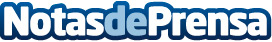 Devoluciones online: IMF Business School analiza el talón de Aquiles del comercio electrónico1 de cada 4 españoles afirma haber realizado al menos una devolución online durante 2018, un 2% más que el año anteriorDatos de contacto:RedacciónNota de prensa publicada en: https://www.notasdeprensa.es/devoluciones-online-imf-business-school_1 Categorias: Logística E-Commerce Consumo http://www.notasdeprensa.es